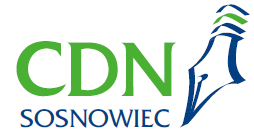 Oferta szkoleń doskonalących
proponowanych przez CDN w Sosnowcu
na rok szkolny 2020 / 2021MARZEC 2021/ KWIECIEŃ 2021SZKOLENIE STACJONARNE nr 75 zostało przeniesione na maj 2021 i podzielone na dwie grupy.SZKOLENIE STACJONARNE nr 75 zostało przeniesione na maj 2021 i podzielone na dwie grupy.SZKOLENIE STACJONARNE nr 75 zostało przeniesione na maj 2021 i podzielone na dwie grupy.SZKOLENIE STACJONARNE nr 75 zostało przeniesione na maj 2021 i podzielone na dwie grupy.SZKOLENIE STACJONARNE nr 75 zostało przeniesione na maj 2021 i podzielone na dwie grupy.PŁATNE SZKOLENIE PŁATNE SZKOLENIE PŁATNE SZKOLENIE PŁATNE SZKOLENIE PŁATNE SZKOLENIE III.15 Biuletyn Informacji PublicznejAdam Parysz 130 złszkolenie onlinena platformie LiveWebinar 5 hPodstawy prawne prowadzenia BIPBIP- zagadnienia praktyczne.Obowiązki publikacyjne określone w ustawie 
o dostępie do informacji publicznej.Ograniczenia na stronach BIP.BIP a ustawa o dostępności cyfrowej.BIP a ustawa o zapewnieniu dostępności osobom ze szczególnymi potrzebami.Przykłady dostosowania stron BIP do wymogów ustaw.19 marca 2021 godz.
9.0080.Zbliża się koniec stażu – co robić?!Awans zawodowy na stopień nauczyciela kontraktowegoks. dr Michał Borda 60 złszkolenie online na platformie LiveWebinar 3 hAkty prawne dotyczące awansu zawodowego na stopień nauczyciela kontraktowego.Analiza wymagań.Dokumentacja.27 kwietnia 2021godz.17.0081.Zbliża się koniec stażu – co robić?!Awans zawodowy na stopieńnauczyciela mianowanegoks. dr Michał Borda 60 złszkolenie online na platformie LiveWebinar 3 hAkty prawne dotyczące awansu zawodowego na stopień nauczyciela kontraktowego.Analiza wymagań.Dokumentacja.28 kwietnia 2021godz.17.0082.Zbliża się koniec stażu – co robić?!Awans zawodowy na stopieńnauczyciela dyplomowanegoks. dr Michał Borda 60 złszkolenie online na platformie LiveWebinar 3 hAkty prawne dotyczące awansu zawodowego na stopień nauczyciela kontraktowego.Analiza wymagań.Dokumentacja.29 kwietnia 2021godz.17.00BEZPŁATNE SZKOLENIA BEZPŁATNE SZKOLENIA BEZPŁATNE SZKOLENIA BEZPŁATNE SZKOLENIA BEZPŁATNE SZKOLENIA III.16Jak pracować z „Elementarzem”? Czyli pierwsze kroki w metodzie sylabowejBeata Szymańska i Radosław Szymańskibezpłatne  Zapisy:https://forms.gle/XiLYPkgLhH3PcmyQ9szkolenie onlinena platformie LiveWebinar 3 hW trakcie szkolenia omówionych zostanie ponad 30 zasad związanych z pracą 
z wykorzystaniem „Elementarza” . Przedstawione zostaną krok po kroku etapy 
i zasady wprowadzania kolejnych sylab. Omówione zostaną zasady wykorzystania gestów artykulacyjnych i korzystania z ilustracji wielofunkcyjnych. Wyjaśnione zostaną zasady korzystania z obudowy dydaktycznej oraz tempo pracy w grupie 4, 5 i 6- latków. Wyjaśnione zostaną dokładnie zasady wykorzystania programu słuchowego w grupie przedszkolnej oraz podczas pracy indywidualnej.16 marca 2021godz. 
17.00